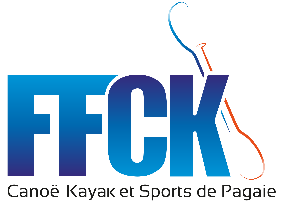 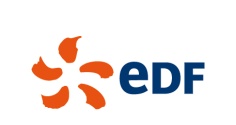 Objet : Convocation à la session module court du CQP eau calme - eau vive Madame, Monsieur,Nous vous confirmons votre inscription à la FORMATION CQP EAU CALME - EAU VIVE qui se déroulera à LATHUS  (Centre de Plein Air de Lathus - La Voulzie - 86390 Lathus).Cette formation aura lieu le samedi 25 juin de 9h à 18h et le dimanche 26 juin 2022 à de 9h à 17h. Vous trouverez le programme de la formation et les modalités d’examen du module court CQP en pièce jointe. Le coût de cette formation de 150€ a été prélevé directement auprès de votre club, vous trouverez ci-joint une facture acquittée.Vous vous munirez du matériel spécifique suivant :Du matériel de navigation aux normes et en bon état de fonctionnement permettant de réaliser les épreuves de sécurité en eau calme et en eau vive de classe 2 (bateau rivière en polyéthylène adapté à l’encadrement et à la sécurité) ; Le matériel de sécurité nécessaire au déroulement des épreuves (gilet, corde de sécurité, couteau…) ;D’une tenue de navigation adaptée à ces épreuves (combinaison néoprène fortement conseillée) ;D’un équipement de protection individuel adapté (casque);Du matériel pour la prise de note.La participation aux épreuves de sécurité nécessite obligatoirement que le matériel utilisé et les équipements soient conformes à la réglementation en vigueur et bien entretenus :Article A322-48 à l’article A322-52 du code du sport pour le CQP eau calme-eau vive Article A322-61 à l’article A322-63 du code du sport et D240 pour le CQP eau calme-mer HEBERGEMENT / RESTAURATION :Pour tout renseignement vous pouvez contacter Philippe NIQUET p.niquet@cpa-lathus.asso.fr - 06 86 08 92 87